Об отмене постановления № 10-п от 27.03.2019           В соответствии со статьей 3.3 Федерального закона от 25 октября 2001 года N 137-ФЗ "О введении в действие Земельного кодекса Российской Федерации":	1. Постановление Администрации муниципального образования Андреевский сельсовет Курманаевского района № 10-п от 27.03.2019 «Об утверждении схемы расположения земельного участка на кадастровом плане территории» отменить.2. Контроль за исполнением данного постановления возложить на специалиста 1 категории Е.А. Прохорову.3. Постановление вступает в силу со дня подписания и подлежит опубликованию в  местном печатном  органе газете «Вестник».Глава муниципального образования                                              Л.Г. АлимкинаРазослано: в дело, прокурору района.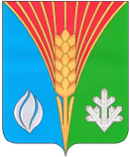 АдминистрацияМуниципального образованияАндреевский сельсоветКурманаевского районаОренбургской областиПОСТАНОВЛЕНИЕ01.04.2019  № 12-п